Интеллектуальная игра квест «Сыщики» для детей старшего школьного возрастаПодготовила педагог-психолог МБДОУ д/с № 29 «Мальвина»Лаушкина Н.Н.Пояснительная запискаДля организации непосредственно образовательной деятельности с детьми подготовительной группы я выбрала такую форму как квест. Сейчас она дольно популярна среди молодежи и приемлема для старших дошкольников.Использование его в подготовительной группе обусловлено возрастными особенностями детей. Во первых в этом возрасте велика потребность детей в движение и во время квеста им приходится постоянно передвигаться с места на место. Во вторых дети подготовительной группы считают себя очень большими и самостоятельными и очень важно поощрять любые проявления «самости» в этом возрасте: самостоятельность, самоорганизацию, самооценку, самоконтроль, самопознание, самовыражение, а квест предусматривает самостоятельный поиск заданий и их самостоятельное выполнение. В третьих дети подготовительной группы испытывают интерес к сотрудничеству со сверстниками в познавательной деятельности, к работе в команде. Задания для квеста аналогичны уже отработанным на занятиях играм и поэтому не требуют дополнительной помощи педагога. В ходе квестапедагог играет только направляющую роль. Детям же необходимо в ходе выполнения задания скоординировать действия всех членов команды и если необходимо оказать помощь товарищам.Организовать деятельность детей помогает «Виртуальное» присутствие отрицательного (Дюдюка) героя. Задания детям даются как на экране, так и в печатном варианте для удобства выполнения. Выбирая их правильную последовательность дети находят путь к нужной подсказке.В конце квеста детям предстоит рассказать о том что с ними происходило. Скоординировать этот вид деятельности помогает психолог, который дает всем детям по очереди принять участие в рассказе о проделанной работе, дает возможность поделится своими ощущениями и впечатлениями. Цель: Создание условий для освоения детьми дошкольного возраста способов конструктивного взаимодействия в группе.Образовательные задачи: Закреплять  умение выделять предметы на заштрихованном рисунке.
Закреплять умения детей находить обобщающее слово.
Закреплять умение выделять лишнее.Развивающие задачи: Развивать умение воспринимать и последовательно выполнять предложенную инструкцию.
Развивать умения детей согласовывать свои действия со сверстниками, работать в команде.
Развивать творчество и логическое мышление детей.Воспитательные задачи: Развивать умение преодолевать трудности и воспитывать волю к победе.
Интеллектуальная игра квест «Сыщики»Предварительная работа.Педагог с наружи закрывает входную дверь в группу на ключ незаметно для детей, запасной ключ прячут в деревянный домик.Психолог проводит разминку с детьми «Давайте познакомимся»           Описание квеста.ПРИЛОЖЕНИЕ №1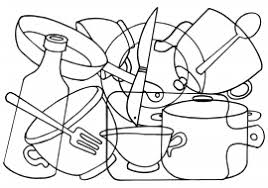 ПРИЛОЖЕНИЕ №2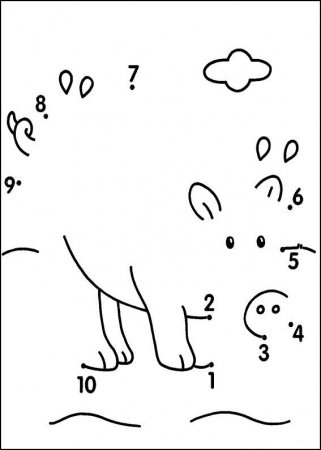 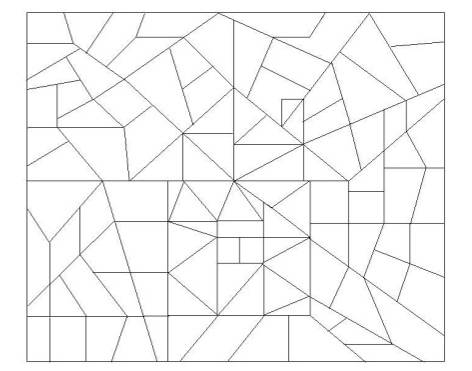 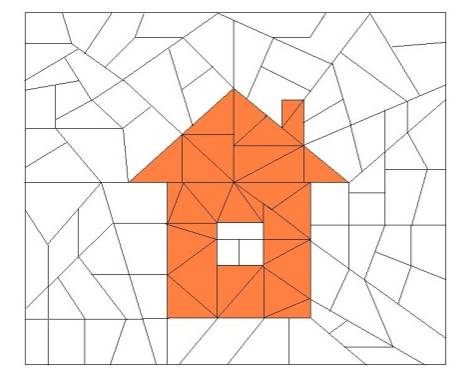 Формы работыХод непосредственно образовательной деятельностиКомментарииПредметно-развивающая среда1.Мотивационный моментРаздается стук в дверь. Психолог: Ребята, кто бы это мог быть? 
Дети:…….Голос воспитателя: Помогите открыть дверь.П: Кто же закрыл дверь? И куда делся ключ?П: Что это может быть? 
Дети: флешкаП: А для чего она нужна?Как ее можно использовать? Дети:…Дети с психологом идут к двери и выясняют что дверь закрыта, а ключа нет.  Возле двери лежит флешка.2.Проблемная ситуацияП: кто умеет пользоваться техникой помогите пожалуйста мне.П: я ничего не понимаю…Д: Дюдюка забрала ключП: А куда же она могла его спрятать?Д: В песокП: Но искать надо кисточкамиПсихолог вставляет флешку, включает мультимедийный проектор.Презентация. Слайд № 1(нарезка из мультфильма «Подарок для слона» с Дюдюкой)
Слайд № 2 (Дюдюка с ключом)Слайд № 3 (Дюдюка с кисточкой и песком)Изображение Дюдюки на экране мультимедийного проектора.Дюдюка исчезает.3.1.Логическая задача «Зашумленные картинки».П: что там нарисовано ? Д: тарелка, кружка, сковородка, нож…. 
П: бардак какой то ничего не понимаю, давайте каждый из вас раскрасит какой то один из предметов и будет понятно, что нарисовано.
П: Аня что раскрасила ты? А ты Петя? А у тебя Ваня, что получилось? Как это можно назвать одним словом?
Дети: Посуда.Дети находят в песке рисунки с изображением посуды (Приложение №1)Дети раскрашивают посуду.4.2.Задание–найти подсказку I.П: наверное Дюдюка оставила нам подсказку, где найти ключ, где у вас в группе находится посуда? 
П: а как вы догадались, что подсказка в матрешке?
Д: она не должна лежать вшкафу с посудой.П: а где должна находиться матрешка?Д: в игрушках.Дети подходят к шкафу с посудой и находят там матрешку.Матрешка.5.3. Задание–найти подсказку II.П: Что вы нашли в матрешке?
Дети: картинки, у меня паровозик, лошадка, бабочка, машинка,,,,, 
П: На что похожи эти картинки? Где похожие вы могли видеть? Как найти подсказку?Д: на шкафчиках, на вешалках, на кроватях. У меня на картинке крестик.
П: в шкафчике мы посмотреть не можем, дверь закрыта, посмотрите на кроватке.
Дети разбирают матрешку и находят в ней картинки с изображением наклеек на шкафчики, на одной из них с обратной стороны нарисован крестик
Дети идут в спальню и под подушкой находят картинки. (Приложение №2)Картинки аналогичные изображениям на шкафчиках и кроватях детей. 6.4.задание:
«Соедини цифры по порядку».
П: Как вы думаете, что нужно сделать на этих картинках?
Д: соединить цифры по порядку.
П: что у вас получилось? 
Д: заяц, медведь, лягушка, цветок.
П: как вы думаете, что будет подсказкой? И почему?Д: Цветок, он не животное.П: Где у вас стоят цветы?Дети соединяют цифры на картинках и получают изображения животных и один цветокЛисты бумаги по количеству участников с изображением цифр от 1 до10 по контуры животных.7.5 задание «Треугольные прятки»П: Что бы это значило, где то должна быть подсказка.
Д: с обратной стороны нарисован треугольник и карандаш красный. Нужно треугольники закрасить красным карандашом.
Дети в цветах находят плакат с геометрическими прядками (Приложение №3).Дети закрашивают треугольники.Ватман с изображением геометрических фигур соединённых между собой.8.6. Задание –найти подсказку III.П: что у вас получилось?Д: дом.П: а у вас в группе есть домики?Д: да!!!Дети бегут к домику и находят в нем ключ от двери, открывают ее и впускают воспитателяДеревянный домик в котором лежит предварительно спрятанный там ключ от входной двери.9.РефлексияВоспитатель: что тут у вас случилось, кто закрыл дверь, куда делся ключ?
Дети: ответы детей.Психолог прощается с детьми и воспитателем похвалив каждого.Дети рассказывают воспитателю что произошло.